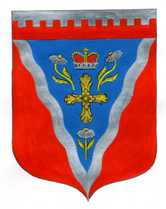 Администрациямуниципального образования Ромашкинское сельское поселениемуниципального образования Приозерский муниципальный район Ленинградской областиП О С Т А Н О В Л Е Н И Еот 07 февраля   2022 года                                                                                                    № 34             Об утверждении годового отчета о ходе реализации и оценки эффективности муниципальной программы  «Устойчивое общественное развитие вмуниципальном образовании Ромашкинское сельское поселение муниципальногообразования Приозерский муниципальный район Ленинградской областина 2022-2024 годы» за 2022годВ  соответствии с приложением 2 порядка проведения оценки эффективности реализации муниципальных программ муниципального образования Ромашкинское сельское поселение, утвержденного постановлением администрации МО Ромашкинское сельское поселение от 27.12.2021 № 275«Об утверждении Порядка принятия решений о разработке муниципальных  программ муниципального образования Ромашкинское сельское поселение, их формирования и реализации, и Порядка проведения оценки эффективности реализации муниципальных программ муниципального образования Ромашкинское сельское поселение»   ПОСТАНОВЛЯЕТ:         1. Утвердить Годовой отчет о ходе реализации и оценки эффективности муниципальной программы «Устойчивое общественное развитие в муниципального образования Ромашкинское сельское поселение МО Приозерский муниципальный район Ленинградской области на 2022-2024г.г.» за 2022год.2.	Настоящее постановление подлежит размещению на сайте поселения    www.ромашкинское.рф.3.	Постановление вступает в силу с момента его официального размещения.4.	Контроль за выполнением постановления оставляю за собой.Глава администрации                                                                              С. В. ТанковЛогинова О. Н. (813) 79-99-663Разослано: дело-2, прокуратура-1, СМИ-1, администратор сайта -1Утверждаю:Глава администрации МО Ромашкинское сельское поселение____________ С. В. ТанковГодовой отчет о ходе реализации и оценки эффективности муниципальной программы«Устойчивое общественное развитие в муниципального образования Ромашкинское сельское поселение МО Приозерский муниципальный район Ленинградской области на 2022-2024г.г.» за 2022год.таблица 1Отчето реализации муниципальной программы  Наименование муниципальной программы: ««Устойчивое общественное развитие в муниципального образования Ромашкинское сельское поселение МО Приозерский муниципальный  район Ленинградской области на 2022-2024г.г.»Отчетный период: январь – декабрь 2022 годаОтветственный исполнитель: Начальник сектора экономики и финансов Логинова О. Н.Отчет заполняется в соответствии с пунктом 7.5 Порядка принятия решений о разработке муниципальных программ муниципального образования Ромашкинское сельское поселение, их формирования и реализации постановления от 27.12.2021 № 271 таблица 2Сведения
о фактически достигнутых значениях показателей (индикаторов) муниципальной программыТаблица 3 Сведения
о фактически достигнутых значениях показателей (индикаторов) муниципальной  программы в разрезе населенных пунктовтаблица 4Оценка эффективности  реализации целевой муниципальной программы «Устойчивое общественное развитие в муниципальном образовании Ромашкинское сельское поселение муниципального образования Приозерский муниципальный район Ленинградской области на 2022-2024 годы за 2022годВ  соответствии с приложением 2 порядка проведения оценки эффективности реализации муниципальных программ муниципального образования Ромашкинское сельское поселение, утвержденного постановлением администрации МО Ромашкинское сельское поселение от 27.12.2021 № 275«Об утверждении Порядка принятия решений о разработке муниципальных  программ муниципального образования Ромашкинское сельское поселение, их формирования и реализации, и Порядка проведения оценки эффективности реализации муниципальных программ муниципального образования Ромашкинское сельское поселение»   Оценку результативности и эффективности реализации муниципальных программ используются индикаторы и показатели отчета о реализации Программы. Под результативностью понимается степень достижения запланированных показателей за счет реализации мероприятий Программы.Результативность измеряется путем сопоставления фактически достигнутых значений показателей с плановыми значениями. В качестве критериев оценки результативности реализации Программы и программных мероприятий используется индекс результативности и интегральная оценка результативности.Индекс результативности Программы (мероприятия) оценивается по каждому целевому показателю в год t и за расчетный период T:                                       Пфit                                Рit = ------,                                      Ппitгде:Рit - результативность достижения i-го показателя, характеризующего ход реализации Программы, в год t;Пфit - фактическое значение i-го показателя, характеризующего реализацию Программы, в год t Ппit - плановое значение i-го показателя, характеризующего реализацию Программы, в год t;i - номер показателя Программы.                                      Пфit                               Рit = ------ =         1139,3/1139,3= 1                                        Ппit                                      Пфit                               Рit = ------ =         1319/1319= 1                                        ПпitИнтегральная оценка результативности Программы в год t определяется по следующей формуле:                                      m                                 SUM Рit                                  1                            Ht = ------- x 100,                                    mгде:Ht - интегральная оценка результативности Программы в год t (в процентах);Рit - индекс результативности по i-му показателю <1> в год t;m - количество показателей Программы.-------------------------------<1> Все целевые и объемные показатели Программы являются равнозначными.Ht= ((1+1)/2)*100=100% Эффективность реализации Программы определяется как соотношение интегральной оценки результативности Программы и уровня финансирования:                                    Ht                              Эt = ---- x 100,                                    Stгде:Эt - эффективность Программы в год t;St - уровень финансирования Программы в год t, определяется как отношение фактического объема финансирования к запланированному объему финансирования в год t;Ht - интегральная оценка результативности Программы в год t.                                     Ht                              Эt = ---- x 100= 101,9/100*100=  101,9                                    StПри завершении расчетов показателей формулируются выводы по оценке эффективности реализации Программы с учетом следующих критериев:значение показателя (Эt) от 90 до 110% - реализация Программы соответствует запланированным результатам при запланированном объеме расходов - запланированная эффективность реализации Программы;значение показателя (Эt) более 110% - эффективность реализации Программы более высокая по сравнению с запланированной;значение показателя (Эt) от 50 до 90% - эффективность реализации Программы более низкая по сравнению с запланированной;значение показателя (Эt) менее 50% - Программа реализуется неэффективно.Вывод: значение эффективность программы  100,0%  Программа ««Устойчивое общественное развитие в муниципальном образовании Ромашкинское сельское поселение муниципального образования Приозерский муниципальный район Ленинградской области на 2022-2024 годы »  за 2022 год  соответствует запланированным результатам при запланированном объеме расходов - запланированная эффективность реализации Программы.таблица 4Информация о внесении изменений в программу«Устойчивое общественное развитие в муниципальном образовании Ромашкинское сельское поселение муниципального образования Приозерский муниципальный район Ленинградской области на 2022-2024 годы за 2022годВ муниципальную программу «Устойчивое общественное развитие в муниципального образования Ромашкинское сельское поселение МО Приозерский муниципальный район Ленинградской области на 2022-2024г.г.» добавлены мероприятия и откорректировано финансирование на 2023г и 2024 года,Предложения по дальнейшей реализации муниципальной программы«Устойчивое общественное развитие в муниципальном образовании Ромашкинское сельское поселение муниципального образования Приозерский муниципальный район Ленинградской области на 2022-2024 годы на 2023гответственный исполнительмуниципальной программы:          Заместитель главы администрации МО Ромашкинское СП       дата составления отчета:07.02.2023 год. NНаименование основного мероприятия, проекта, мероприятия основного мероприятия, мероприятия проектаНаименование основного мероприятия, проекта, мероприятия основного мероприятия, мероприятия проектаОбъем финансового обеспечения муниципальной программы в отчетном году (тыс. рублей)Объем финансового обеспечения муниципальной программы в отчетном году (тыс. рублей)Объем финансового обеспечения муниципальной программы в отчетном году (тыс. рублей)Объем финансового обеспечения муниципальной программы в отчетном году (тыс. рублей)Объем финансового обеспечения муниципальной программы в отчетном году (тыс. рублей)Объем финансового обеспечения муниципальной программы в отчетном году (тыс. рублей)Финансирование муниципальной программы на отчетную дату (нарастающим итогом) (тыс. рублей)Финансирование муниципальной программы на отчетную дату (нарастающим итогом) (тыс. рублей)Финансирование муниципальной программы на отчетную дату (нарастающим итогом) (тыс. рублей)Финансирование муниципальной программы на отчетную дату (нарастающим итогом) (тыс. рублей)Финансирование муниципальной программы на отчетную дату (нарастающим итогом) (тыс. рублей)Финансирование муниципальной программы на отчетную дату (нарастающим итогом) (тыс. рублей)Фактическое исполнение муниципальной программы на отчетную дату (нарастающим итогом) (тыс. рублей)Фактическое исполнение муниципальной программы на отчетную дату (нарастающим итогом) (тыс. рублей)Фактическое исполнение муниципальной программы на отчетную дату (нарастающим итогом) (тыс. рублей)Фактическое исполнение муниципальной программы на отчетную дату (нарастающим итогом) (тыс. рублей)Фактическое исполнение муниципальной программы на отчетную дату (нарастающим итогом) (тыс. рублей)Фактическое исполнение муниципальной программы на отчетную дату (нарастающим итогом) (тыс. рублей)Сведения о достигнутых результатахСведения о достигнутых результатахОценка выполненияОценка выполненияВсего, в том числе:Местный бюджетОбластной бюджетФедеральный бюджетПрочие источникиВсего, в том числе:Всего, в том числе:Местный бюджетОбластной бюджетФедеральный бюджетПрочие источникиВсего, в том числе:Всего, в том числе:Местный бюджетОбластной бюджетФедеральный бюджетПрочие источники1223456788910111213131415161718181919Комплекс процессных мероприятий «Содействие развитию участия населения в осуществлении местного самоуправления в Ленинградской области»:Комплекс процессных мероприятий «Содействие развитию участия населения в осуществлении местного самоуправления в Ленинградской области»:Комплекс процессных мероприятий «Содействие развитию участия населения в осуществлении местного самоуправления в Ленинградской области»:Комплекс процессных мероприятий «Содействие развитию участия населения в осуществлении местного самоуправления в Ленинградской области»:Комплекс процессных мероприятий «Содействие развитию участия населения в осуществлении местного самоуправления в Ленинградской области»:Комплекс процессных мероприятий «Содействие развитию участия населения в осуществлении местного самоуправления в Ленинградской области»:Комплекс процессных мероприятий «Содействие развитию участия населения в осуществлении местного самоуправления в Ленинградской области»:Комплекс процессных мероприятий «Содействие развитию участия населения в осуществлении местного самоуправления в Ленинградской области»:Комплекс процессных мероприятий «Содействие развитию участия населения в осуществлении местного самоуправления в Ленинградской области»:Комплекс процессных мероприятий «Содействие развитию участия населения в осуществлении местного самоуправления в Ленинградской области»:Комплекс процессных мероприятий «Содействие развитию участия населения в осуществлении местного самоуправления в Ленинградской области»:Комплекс процессных мероприятий «Содействие развитию участия населения в осуществлении местного самоуправления в Ленинградской области»:Комплекс процессных мероприятий «Содействие развитию участия населения в осуществлении местного самоуправления в Ленинградской области»:Комплекс процессных мероприятий «Содействие развитию участия населения в осуществлении местного самоуправления в Ленинградской области»:Комплекс процессных мероприятий «Содействие развитию участия населения в осуществлении местного самоуправления в Ленинградской области»:Комплекс процессных мероприятий «Содействие развитию участия населения в осуществлении местного самоуправления в Ленинградской области»:Комплекс процессных мероприятий «Содействие развитию участия населения в осуществлении местного самоуправления в Ленинградской области»:Комплекс процессных мероприятий «Содействие развитию участия населения в осуществлении местного самоуправления в Ленинградской области»:Комплекс процессных мероприятий «Содействие развитию участия населения в осуществлении местного самоуправления в Ленинградской области»:Комплекс процессных мероприятий «Содействие развитию участия населения в осуществлении местного самоуправления в Ленинградской области»:Комплекс процессных мероприятий «Содействие развитию участия населения в осуществлении местного самоуправления в Ленинградской области»:Комплекс процессных мероприятий «Содействие развитию участия населения в осуществлении местного самоуправления в Ленинградской области»:Комплекс процессных мероприятий «Содействие развитию участия населения в осуществлении местного самоуправления в Ленинградской области»:Комплекс процессных мероприятий «Содействие развитию участия населения в осуществлении местного самоуправления в Ленинградской области»:Комплекс процессных мероприятий «Содействие развитию участия населения в осуществлении местного самоуправления в Ленинградской области»:Комплекс процессных мероприятий «Содействие развитию участия населения в осуществлении местного самоуправления в Ленинградской области»:1/Обустройство детско-спортивной площадки по ул. Новостроек пос. Ромашки Приозерского района Ленинградской области (3-оз)Обустройство детско-спортивной площадки по ул. Новостроек пос. Ромашки Приозерского района Ленинградской области (3-оз)1139.379.41054.9-5.001139.31139.379.41054.9-5.001139.31139.379.41054.9-5.01001002Ремонт дороги общего пользования местного значения пос. Суходолье ул. Центральная д. 7 Приозерский район Ленинградской области(147-ОЗ)Ремонт дороги общего пользования местного значения пос. Суходолье ул. Центральная д. 7 Приозерский район Ленинградской области(147-ОЗ)1319.092.01222.0-5.01319.01319.092.01222.0-5.001319.01319.092.01222.0-5.0100100 N
п/пПоказатель (индикатор) (наименование)Ед. измеренияЗначения показателей (индикаторов) муниципальной программы, подпрограммы муниципальной программы, проектаЗначения показателей (индикаторов) муниципальной программы, подпрограммы муниципальной программы, проектаЗначения показателей (индикаторов) муниципальной программы, подпрограммы муниципальной программы, проектаОбоснование отклонений значении показателя (индикатора) N
п/пПоказатель (индикатор) (наименование)Ед. измеренияГод, предшествующий отчетному (1)Отчетный годОтчетный годОбоснование отклонений значении показателя (индикатора) N
п/пПоказатель (индикатор) (наименование)Ед. измеренияГод, предшествующий отчетному (1)ПланФакт (2)Обоснование отклонений значении показателя (индикатора)12345671Программа «Устойчивое общественное развитие в муниципальном образовании Ромашкинское сельское поселение муниципального образования Приозерский муниципальный район Ленинградской области на 2022-2024 годы»Программа «Устойчивое общественное развитие в муниципальном образовании Ромашкинское сельское поселение муниципального образования Приозерский муниципальный район Ленинградской области на 2022-2024 годы»Программа «Устойчивое общественное развитие в муниципальном образовании Ромашкинское сельское поселение муниципального образования Приозерский муниципальный район Ленинградской области на 2022-2024 годы»Программа «Устойчивое общественное развитие в муниципальном образовании Ромашкинское сельское поселение муниципального образования Приозерский муниципальный район Ленинградской области на 2022-2024 годы»Программа «Устойчивое общественное развитие в муниципальном образовании Ромашкинское сельское поселение муниципального образования Приозерский муниципальный район Ленинградской области на 2022-2024 годы»Программа «Устойчивое общественное развитие в муниципальном образовании Ромашкинское сельское поселение муниципального образования Приозерский муниципальный район Ленинградской области на 2022-2024 годы»1.Обустройство детско-спортивной площадки по ул. Новостроек пос. Ромашки Приозерского района Ленинградской области (3-оз)шт2022год1139,31139,31002.Ремонт дороги общего пользования местного значения пос. Суходолье ул. Центральная д. 7 Приозерский район Ленинградской области(147-ОЗ)м22022 год1319,01319,0100 N
п/пНаселенный пунктЗначения показателей (индикаторов) муниципальной программы, подпрограммы муниципальной программы, проектаЗначения показателей (индикаторов) муниципальной программы, подпрограммы муниципальной программы, проектаЗначения показателей (индикаторов) муниципальной программы, подпрограммы муниципальной программы, проектаОбоснование отклонений значений показателя (индикатора) N
п/пНаселенный пунктГод, предшествующий отчетному (1)Отчетный годОтчетный годОбоснование отклонений значений показателя (индикатора) N
п/пНаселенный пунктГод, предшествующий отчетному (1)ПланФакт (2)Обоснование отклонений значений показателя (индикатора)123456В разрезе населенных пунктов программа «Устойчивое общественное развитие в муниципальном образовании Ромашкинское сельское поселение муниципального образования Приозерский муниципальный район Ленинградской области на 2022-2024 годы не планироваласьВ разрезе населенных пунктов программа «Устойчивое общественное развитие в муниципальном образовании Ромашкинское сельское поселение муниципального образования Приозерский муниципальный район Ленинградской области на 2022-2024 годы не планироваласьВ разрезе населенных пунктов программа «Устойчивое общественное развитие в муниципальном образовании Ромашкинское сельское поселение муниципального образования Приозерский муниципальный район Ленинградской области на 2022-2024 годы не планироваласьВ разрезе населенных пунктов программа «Устойчивое общественное развитие в муниципальном образовании Ромашкинское сельское поселение муниципального образования Приозерский муниципальный район Ленинградской области на 2022-2024 годы не планироваласьВ разрезе населенных пунктов программа «Устойчивое общественное развитие в муниципальном образовании Ромашкинское сельское поселение муниципального образования Приозерский муниципальный район Ленинградской области на 2022-2024 годы не планировалась1Пфit фактическое значение i-го показателя, характеризующего реализацию Программы, в год tшт1139,3Обустройство детско-спортивной площадки по ул. Новостроек пос. Ромашки Приозерского района Ленинградской области (3-оз)2Ппit - плановое значение i-го показателя, характеризующего реализацию Программы, в год t;шт1139,3Обустройство детско-спортивной площадки по ул. Новостроек пос. Ромашки Приозерского района Ленинградской области (3-оз)1 Пфit -фактическое значение i-го показателя, характеризующего реализацию Программы, в год tкв. м.  1319,0Ремонт дороги общего пользования местного значения пос. Суходолье ул. Центральная д. 7 Приозерский район Ленинградской области2Ппit - плановое значение i-го показателя, характеризующего реализацию Программы, в год t;кв. м. 1319,0Ремонт дороги общего пользования местного значения пос. Суходолье ул. Центральная д. 7 Приозерский район Ленинградской областиРit - индекс результативности по i-му показателю <1> в год t;1m - количество показателей Программы.2показателя1.Обустройство детско-спортивной площадки по ул. Новостроек пос. Ромашки Приозерского района Ленинградской области (3-оз)2. Ремонт дороги общего пользования местного значения пос. Суходолье ул. Центральная д. 7 Приозерский район Ленинградской областиSt - уровень финансирования Программы в год t, определяется как отношение фактического объема финансирования к запланированному объему финансирования в год t;St =    2458,3/2458,3 *100 = 100,0фактического объема финансирования к запланированному объему финансирования в год.Ht - интегральная оценка результативности Программы в год t.100мероприятияданные на 01.01.2022  постановление №275 от 27.12.2021данные на 01.01.2022  постановление №275 от 27.12.2021данные на 01.01.2022  постановление №275 от 27.12.2021данные на 07.02.2023г.   постановление №  33 от 07.02.2023данные на 07.02.2023г.   постановление №  33 от 07.02.2023мероприятияЗначения целевых показателейобъем финансирования  (тыс. руб.)Значения целевых показателейЗначения целевых показателейобъем финансирования  (тыс. руб.)Комплекс процессных мероприятий «Содействие развитию участия населения в осуществлении местного самоуправления в Ленинградской области»:2458,32458,31.Обустройство детско-спортивной площадки по ул. Новостроек пос. Ромашки Приозерского района Ленинградской области (3-оз)11139,3111139,32.Ремонт дороги общего пользования местного значения пос. Суходолье ул. Центральная д. 7 Приозерский район Ленинградской области(147-ОЗ)8001319,08008001319,0Наименование муниципальной программы, подпрограммы, структурного элементаОтветственный исполнитель, соисполнитель, участникГоды реализацииОценка расходов (тыс. руб. в ценах соответствующих лет)Оценка расходов (тыс. руб. в ценах соответствующих лет)Оценка расходов (тыс. руб. в ценах соответствующих лет)Оценка расходов (тыс. руб. в ценах соответствующих лет)Оценка расходов (тыс. руб. в ценах соответствующих лет)Наименование муниципальной программы, подпрограммы, структурного элементаОтветственный исполнитель, соисполнитель, участникГоды реализациивсегоместный бюджетобластной бюджетфедеральный бюджетпрочие источники12345678Программа «Устойчивое общественное развитие в муниципальном образовании Ромашкинское сельское поселение муниципального образования Приозерский муниципальный район Ленинградской области на 2022-2024 годы»Зам. главы администрацииПрограмма «Устойчивое общественное развитие в муниципальном образовании Ромашкинское сельское поселение муниципального образования Приозерский муниципальный район Ленинградской области на 2022-2024 годы»Зам. главы администрации20233373,71091,32272,40,0010,0Комплекс процессных мероприятий «Содействие развитию участия населения в осуществлении местного самоуправления в Ленинградской области»:Зам. главы администрации20233373,71091,32272,40,0010,0Капитальный ремонт бани п. Ромашки (3-оз)Зам. главы администрации20231146,791,31050,40,005,0Ремонт дороги общего пользования местного значения пос. Саперное Приозерский район Ленинградской области (147-ОЗ)Зам. главы администрации20232227,01000,01222,00,005,0